T.C.SİVAS CUMHURİYET ÜNİVERSİTESİSUŞEHRİ TİMUR KARABAL MESLEK YÜKSEOKULUSTAJ-MESLEKİ UYGULAMA SÖZLEŞMESİGENEL HÜKÜMLERMADDE 1- Bu sözleşme, 3308 sayılı Mesleki Eğitim Kanununa uygun olarak, mesleki ve teknik eğitim yapan program öğrencilerinin işletmelerde yapılacak iş yeri gönüllü ulusal stajının esaslarını düzenlemek amacıyla Sivas Cumhuriyet Üniversitesi Rektörlüğü, SUŞEHRİ TİMUR KARABAL MESLEK YÜKSEKOKULU MÜDÜRLÜĞÜ,  işveren ve öğrenci arasında imzalanır.MADDE 2- Üç nüsha olarak düzenlenen ve taraflarca imzalanan bu sözleşmenin, bir nüshası Rektörlük/Fakülte Dekanlığına bir nüshası işletmede, bir nüshası öğrencide bulunur.MADDE 3- İşletmelerde iş yeri gönüllü ulusal stajı, Sivas Cumhuriyet Üniversitesi akademik takvimine göre planlanır ve yapılır.MADDE 4- Öğrencinin iş yeri gönüllü ulusal stajı sırasında, iş yeri kusurundan dolayı meydana gelebilecek iş kazaları ve meslek hastalıklarından işveren/işveren vekili sorumludur.MADDE 5- İşletmelerde iş yeri gönüllü ulusal stajı uygulaması 3308 sayılı Mesleki Eğitim Kanunu hükümlerine göre yürütülür.MADDE 6- Stajın başladığı tarihten itibaren yürürlüğe girmek üzere taraflarca imzalanan bu sözleşme, öğrencinin iş yeri gönüllü ulusal stajını uygulamayı tamamladığı tarihe kadar geçerlidir.SÖZLEŞMENİN FESHİMADDE 7- Sözleşme;İş yerinin çeşitli sebeplerle kapatılması,İş yeri sahibinin değişmesi halinde yeni iş yerinin aynı mesleği/üretimi/hizmeti sürdürememesi,Öğrencinin Yükseköğretim Kurumları Öğrenci Disiplin Yönetmeliği hükümlerine göre uzaklaştırma cezası aldığı süre veya çıkarma cezası alarak ilişiğinin kesilmesi, durumunda sözleşme feshedilir.ÜCRET VE İZİNMADDE 8- 3308 sayılı Kanun’un 25 inci maddesi birinci fıkrasına göre öğrencilere, işletmelerde iş yeri eğitimi devam ettiği sürece yürürlükteki aylık asgari ücret net tutarının, yirmi ve üzerinde personel çalıştıran iş yerlerinde %30’undan, yirmiden az personel çalıştıran iş yerlerinde %15’inden az olmamak üzere ücret ödenir. İlgili süreç tamamen işverene ait olup stajyerin hak ettiği kazancı işveren ödemek zorundadır.MADDE 9- Öğrencinin, birimin Staj Yönergesinde yer alan devam zorunluluğunu yerine getirmesi gerekir.SİGORTAMADDE 10- Öğrenci, bu sözleşmenin akdedilmesiyle işletmelerde iş yeri gönüllü ulusal stajına 20 iş günü süresince 5510 sayılı Sosyal Sigortalar Kanunu’nun 4’üncü maddesinin birinci fıkrasının (a) bendine göre iş kazası ve meslek hastalığı sigortası Sivas Cumhuriyet Üniversitesi Sağlık, Kültür ve Spor Daire Başkanlığı tarafından yaptırılır.MADDE 11- Sivas Cumhuriyet Üniversitesi Sağlık, Kültür ve Spor Daire Başkanlığı tarafından ödenmesi gereken sigorta primleri, Sosyal Güvenlik Kurumunun belirlediği oranlara göre, Sosyal Güvenlik Kurumuna ödenir.MADDE 12- Sigorta ve prim ödemeyle ilgili belgeler, Sivas Cumhuriyet Üniversitesi Sağlık, Kültür ve Spor Daire Başkanlığı tarafından saklanır.ÖĞRENCİNİN DİSİPLİN, DEVAM VE BAŞARI DURUMUMADDE 13- Öğrenci, iş yeri gönüllü ulusal stajı uygulaması için işletmelere devam etmek zorundadır. İşletmelerde iş yeri gönüllü ulusal stajına mazeretsiz olarak devam etmeyen öğrencilerin ücretleri kesilir. Bu konuda işletmeler yetkilidir.MADDE 14- İşletme yetkilileri, mazeretsiz olarak üç (3) gün iş yerine gönüllü ulusal stajı kapsamında gelmeyen öğrenciyi, en geç beş (5) iş günü içinde Sivas Cumhuriyet Üniversitesi SUŞEHRİ TİMUR KARABAL MESLEK YÜKSEKOKULU’nun ilgili birimine bildirir.TARAFLARIN DİĞER GÖREV VE SORUMLULUKLARIMADDE 17- İş yeri gönüllü ulusal stajı yaptıracak işletmelerin sorumlulukları:Öğrencinin işletmedeki iş yeri gönüllü ulusal  stajını Sivas Cumhuriyet Üniversitesi SUŞEHRİ TİMUR KARABAL MESLEK YÜKSEKOKULUFakültesi ilgili biriminin takvimine uygun olarak yaptırmak.            İş yeri gönüllü ulusal stajının, Sivas Cumhuriyet Üniversitesi SUŞEHRİ TİMUR KARABAL MESLEK YÜKSEKOKULUilgili biriminin Staj ve Eğitim Uygulama Kurullarınca belirlenen yerde ve/veya koşullarda yapılmasını sağlamak,İş yeri gönüllü ulusal stajı yapılacak programda, öğrencinin iş yeri gönüllü ulusal stajından sorumlu olmak üzere, yeterli sayıda ve nitelikte ilgili meslek personelini görevlendirmek,İşletmede iş yeri gönüllü ulusal stajı yapan öğrenciye, 3308 sayılı Kanunun 25 inci maddesi birinci fıkrasına göre ücret miktarı, ücret artışı vb. konularda iş yeri gönüllü ulusal stajı sözleşmesi imzalamak,Öğrencinin devam durumlarını izleyerek devamsızlığını ve hastalık izinlerini, süresi içinde Sivas Cumhuriyet Üniversitesi SUŞEHRİ TİMUR KARABAL MESLEKYÜKSEKOKULUİlgili birimlerine bildirmek,İş yeri gönüllü ulusal stajında öğrenciye devamsızlıktan sayılmak ve mevzuatla belirlenen azami devamsızlık süresini geçmemek üzere, ücretsiz mazeret izni vermek,İş yeri gönüllü ulusal stajı başladıktan sonra personel sayısında azalma olması durumunda da staja başlamış olan öğrenciyi, iş yeri gönüllü ulusal stajı tamamlanıncaya kadar işletmede devam ettirmek,Öğrencinin iş kazaları ve meslek hastalıklarından korunması için gerekli önlemleri almak ve tedavileri için gerekli işlemleri yapmak.Meydana gelebilecek iş kazalarını; kazanın olduğu yerdeki kolluk kuvvetlerine derhal ve Sivas Cumhuriyet SUŞEHRİ TİMUR KARABAL MESLEK YÜKSEKOKULUVe ilgili birimine aynı gün içerisinde yazı (aslı gönderilmek üzere faksla) ile bildirmek.MADDE 18- Sivas Cumhuriyet Üniversitesi SUŞEHRİ TİMUR KARABAL MESLEK      YÜKSEKOKULU İlgili birimlerinin görev ve sorumlulukları:İşletmelerde iş yeri stajı/mesleki uygulaması yapan öğrencinin sigorta primlerine ait işlemleri 5510 sayılı Sosyal Sigortalar Kanunu’nun 4’üncü maddesinin birinci fıkrasının (a) bendine göre yürütmek,İşletmelerde yapılan iş yeri stajında amaçlanan hedeflere ulaşılması için işletme yetkilileriyle iş birliği yaparak gerekli önlemleri almak,MADDE 19- İş yeri stajı/mesleki uygulaması gören öğrencinin görev ve sorumlulukları:İş yerinin şartlarına ve çalışma düzenine uymak,İş yerine ait özel bilgileri üçüncü şahıslara iletmemek,Sendikal etkinliklere katılmamak,İş yeri stajına düzenli olarak devam etmek,İş yeri stajı dosyasını tutmak ve ilgili formları doldurmak.DİĞER HUSULARMADDE 20- İşletmelerde iş yeri stajı/mesleki uygulama yapan öğrenci hakkında bu sözleşmede yer almayan diğer hususlarda, ilgili mevzuat hükümlerine göre işlem yapılır.MADDE 21- İşletme tarafından öğrenciye aşağıda sosyal haklar sağlanacaktır.……………………………………………………………..……………………………………………………………..……………………………………………………………..……………………………………………………………..……………………………………………………………..İLGİLİ MAKAMASivas Cumhuriyet Üniversitesi Suşehri Timur Karabal Meslek Yüksekokulu …………………. Bölümü öğrencisiyim.  ............ iş günü sürecek olan gönüllü ulusal stajımı işyerinizde yapmak istiyorum. 5510 sayılı Sosyal Sigortalar ve Genel Sağlık Sigortası Kanunu’nun 87. maddesinin (e) bendi hükümleri uyarınca gönüllü olarak staj yapacağım döneme ilişkin “İş Kazası ve Meslek Hastalığı” sigortası primi Üniversitemiz tarafından Sosyal Güvenlik Kurumuna ödenecektir. Kimlik bilgilerim aşağıdadır.           ÖĞRENCİNİN BİLGİLERİSTAJ YAPILAN KURUMUN BİLGİLERİÖnemli Notlar:Belirtilen tarihler dışında yapılan stajlarda sigorta primi açısından Sivas Cumhuriyet Üniversitesinin hiçbir yükümlülüğü bulunmamaktadır.Öğrenci staj için önceden belirlenen yerde ve belirlenen tarihlerde değişiklik yapmak isterse, bu durumu staj başlama tarihinden en geç 3 gün önce öğrenim gördüğü Fakülteye bildirmesi gerekmektedir.İşletme AdıBölümÖĞRENCİİŞVEREN VEYA VEKİLİMÜDÜRAdı Soyadı:Adı Soyadı:Adı Soyadı:GöreviTarih …../…../………Tarih …../…../………Tarih …../…../………İmza-Kaşeİmza-Kaşe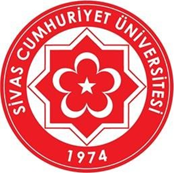 T.C. SİVAS CUMHURİYET ÜNİVERSİTESİSUŞEHRİ TİMUR KARABAL MESLEK YÜKSEKOKULU STAJ KABUL FORMU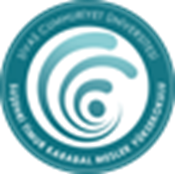 Adı SoyadıT.C. Kimlik No.Öğrenci NoÖğretim Yılı      202..	- 202..      202..	- 202..      202..	- 202..      202..	- 202..      202..	- 202..      202..	- 202..      202..	- 202..      202..	- 202..      202..	- 202..      202..	- 202..      202..	- 202..      202..	- 202..MYO/BölümTelefon NoE-posta Adresiİkametgâh Adresiİkametgâh Adresiİkametgâh Adresiİkametgâh Adresiİkametgâh Adresiİkametgâh Adresiİkametgâh Adresiİkametgâh Adresiİkametgâh Adresiİkametgâh Adresiİkametgâh Adresiİkametgâh Adresiİkametgâh AdresiSosyal Güvencesi var mı?Evet (	) Hayır (	)Sosyal Güvencesi var mı?Evet (	) Hayır (	)İkametgâh Adresiİkametgâh Adresiİkametgâh Adresiİkametgâh Adresiİkametgâh Adresiİkametgâh Adresiİkametgâh Adresiİkametgâh Adresiİkametgâh Adresiİkametgâh Adresiİkametgâh Adresiİkametgâh Adresiİkametgâh Adresi        Staj Başlangıç ve Bitiş Tarihleri:                          Zorunlu staj                                                                                   Gönüllü staj                 Staj Başlangıç ve Bitiş Tarihleri:                          Zorunlu staj                                                                                   Gönüllü staj                 Staj Başlangıç ve Bitiş Tarihleri:                          Zorunlu staj                                                                                   Gönüllü staj                 Staj Başlangıç ve Bitiş Tarihleri:                          Zorunlu staj                                                                                   Gönüllü staj                 Staj Başlangıç ve Bitiş Tarihleri:                          Zorunlu staj                                                                                   Gönüllü staj                 Staj Başlangıç ve Bitiş Tarihleri:                          Zorunlu staj                                                                                   Gönüllü staj                 Staj Başlangıç ve Bitiş Tarihleri:                          Zorunlu staj                                                                                   Gönüllü staj                 Staj Başlangıç ve Bitiş Tarihleri:                          Zorunlu staj                                                                                   Gönüllü staj                 Staj Başlangıç ve Bitiş Tarihleri:                          Zorunlu staj                                                                                   Gönüllü staj                 Staj Başlangıç ve Bitiş Tarihleri:                          Zorunlu staj                                                                                   Gönüllü staj                 Staj Başlangıç ve Bitiş Tarihleri:                          Zorunlu staj                                                                                   Gönüllü staj                 Staj Başlangıç ve Bitiş Tarihleri:                          Zorunlu staj                                                                                   Gönüllü staj                 Staj Başlangıç ve Bitiş Tarihleri:                          Zorunlu staj                                                                                   Gönüllü staj                 Staj Başlangıç ve Bitiş Tarihleri:                          Zorunlu staj                                                                                   Gönüllü staj                 Staj Başlangıç ve Bitiş Tarihleri:                          Zorunlu staj                                                                                   Gönüllü staj         AdıAdıAdresiAdresiÜretim/Hizmet AlanıÜretim/Hizmet AlanıTelefon NoTelefon NoWeb AdresiWeb AdresiWeb AdresiWeb Adresi     Staj Başlama Tarihi:  ...... /	/ 202…     Staj Başlama Tarihi:  ...... /	/ 202…     Staj Başlama Tarihi:  ...... /	/ 202…Haftalık Çalışma Gün SayısıHaftalık Çalışma Gün SayısıHaftalık Çalışma Gün SayısıHaftalık Çalışma Gün SayısıHaftalık Çalışma Gün SayısıHaftalık Çalışma Gün SayısıHaftalık Çalışma Gün SayısıHaftalık Çalışma Gün SayısıStaj Bitiş Tarihi:	...... /	/ 202….Staj Bitiş Tarihi:	...... /	/ 202….Staj Bitiş Tarihi:	...... /	/ 202….5 gün (	)5 gün (	)5 gün (	)5 gün (	)5 gün (	)5 gün (	)5 gün (	)6 gün (	)İŞYERİ STAJ YETKİLİSİNİN ONAYI	Firmamızda / İşyerimizde staj yapması uygundur.İŞYERİ STAJ YETKİLİSİNİN ONAYI	Firmamızda / İşyerimizde staj yapması uygundur.İŞYERİ STAJ YETKİLİSİNİN ONAYI	Firmamızda / İşyerimizde staj yapması uygundur.İŞYERİ STAJ YETKİLİSİNİN ONAYI	Firmamızda / İşyerimizde staj yapması uygundur.İŞYERİ STAJ YETKİLİSİNİN ONAYI	Firmamızda / İşyerimizde staj yapması uygundur.İŞYERİ STAJ YETKİLİSİNİN ONAYI	Firmamızda / İşyerimizde staj yapması uygundur.İŞYERİ STAJ YETKİLİSİNİN ONAYI	Firmamızda / İşyerimizde staj yapması uygundur.İŞYERİ STAJ YETKİLİSİNİN ONAYI	Firmamızda / İşyerimizde staj yapması uygundur.İŞYERİ STAJ YETKİLİSİNİN ONAYI	Firmamızda / İşyerimizde staj yapması uygundur.İŞYERİ STAJ YETKİLİSİNİN ONAYI	Firmamızda / İşyerimizde staj yapması uygundur.İŞYERİ STAJ YETKİLİSİNİN ONAYI	Firmamızda / İşyerimizde staj yapması uygundur.Adı Soyadıİmza Kaşeİmza KaşeGörev ve Unvanıİmza Kaşeİmza KaşeE-posta adresiİmza Kaşeİmza KaşeTarihİmza Kaşeİmza KaşeÖĞRENCİNİN İMZASIÖĞRENCİNİN İMZASIÖĞRENCİNİN İMZASIÖĞRENCİNİN İMZASIÖĞRENCİNİN İMZASIYÜKSEKOKUL  ONAYIYÜKSEKOKUL  ONAYIYÜKSEKOKUL  ONAYIYÜKSEKOKUL  ONAYIYÜKSEKOKUL  ONAYIBeyanımın doğruluğunu, durumumda değişiklik olması durumunda değişikliği hemen bildireceğimi kabul eder, beyanımın hatalı veya eksik olmasından kaynaklanacak prim, idari para cezası, gecikme zammı ve gecikme faizinin tarafımca ödeneceğini taahhüt ederim....... / ...... / 202..Beyanımın doğruluğunu, durumumda değişiklik olması durumunda değişikliği hemen bildireceğimi kabul eder, beyanımın hatalı veya eksik olmasından kaynaklanacak prim, idari para cezası, gecikme zammı ve gecikme faizinin tarafımca ödeneceğini taahhüt ederim....... / ...... / 202..Beyanımın doğruluğunu, durumumda değişiklik olması durumunda değişikliği hemen bildireceğimi kabul eder, beyanımın hatalı veya eksik olmasından kaynaklanacak prim, idari para cezası, gecikme zammı ve gecikme faizinin tarafımca ödeneceğini taahhüt ederim....... / ...... / 202..Beyanımın doğruluğunu, durumumda değişiklik olması durumunda değişikliği hemen bildireceğimi kabul eder, beyanımın hatalı veya eksik olmasından kaynaklanacak prim, idari para cezası, gecikme zammı ve gecikme faizinin tarafımca ödeneceğini taahhüt ederim....... / ...... / 202..Beyanımın doğruluğunu, durumumda değişiklik olması durumunda değişikliği hemen bildireceğimi kabul eder, beyanımın hatalı veya eksik olmasından kaynaklanacak prim, idari para cezası, gecikme zammı ve gecikme faizinin tarafımca ödeneceğini taahhüt ederim....... / ...... / 202..Yukarıda adı geçen öğrencimizin belirtilen kurumda ve tarihlerde stajını yapması uygun görülmüştür...... / ...... / 202..Yukarıda adı geçen öğrencimizin belirtilen kurumda ve tarihlerde stajını yapması uygun görülmüştür...... / ...... / 202..Yukarıda adı geçen öğrencimizin belirtilen kurumda ve tarihlerde stajını yapması uygun görülmüştür...... / ...... / 202..Yukarıda adı geçen öğrencimizin belirtilen kurumda ve tarihlerde stajını yapması uygun görülmüştür...... / ...... / 202..Yukarıda adı geçen öğrencimizin belirtilen kurumda ve tarihlerde stajını yapması uygun görülmüştür...... / ...... / 202..